Отчет работы специализированной  секцииСамарской региональной общественной организации медицинских сестер«Сестринское дело в первичном здравоохранении» за 2021 год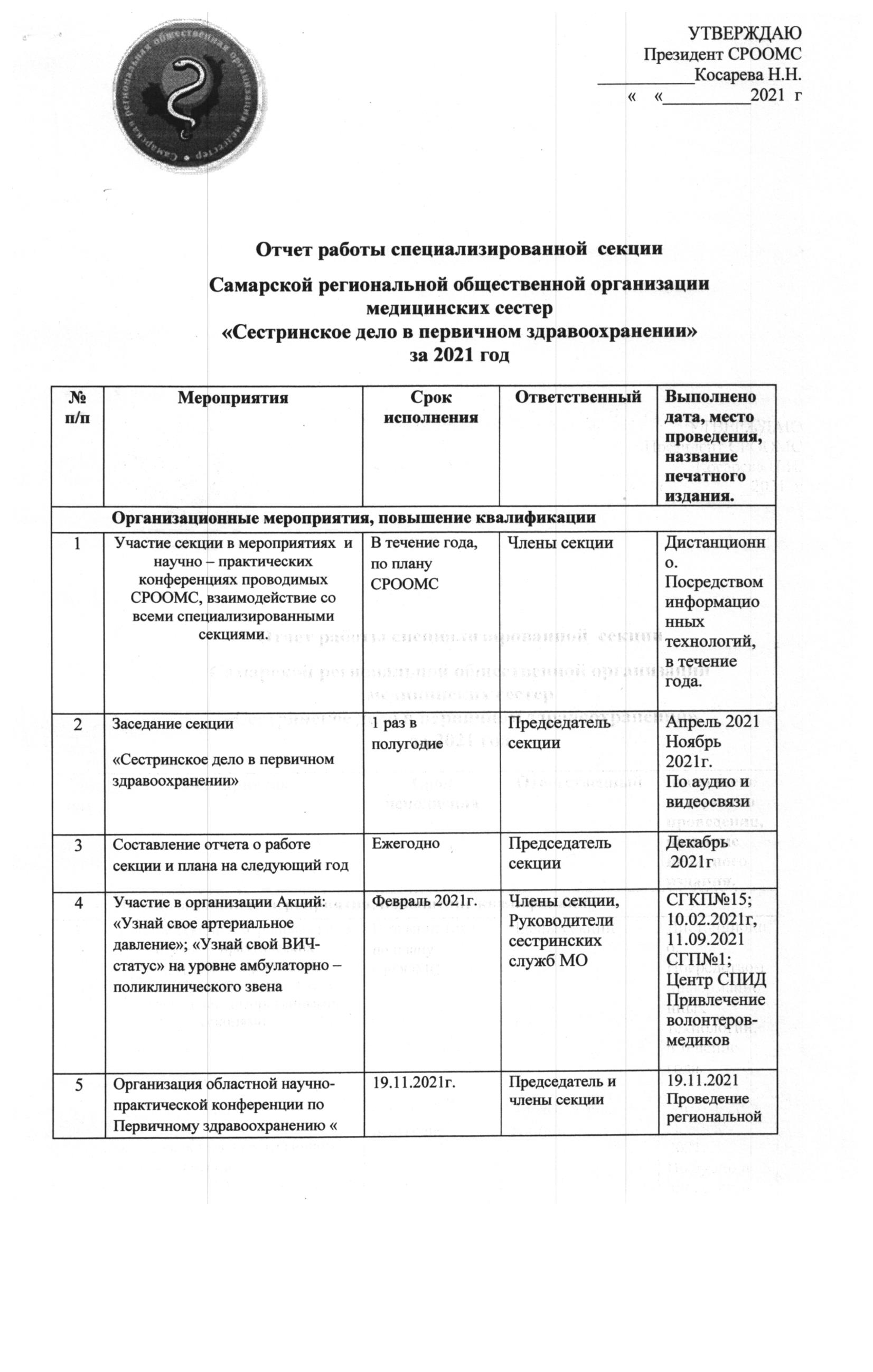 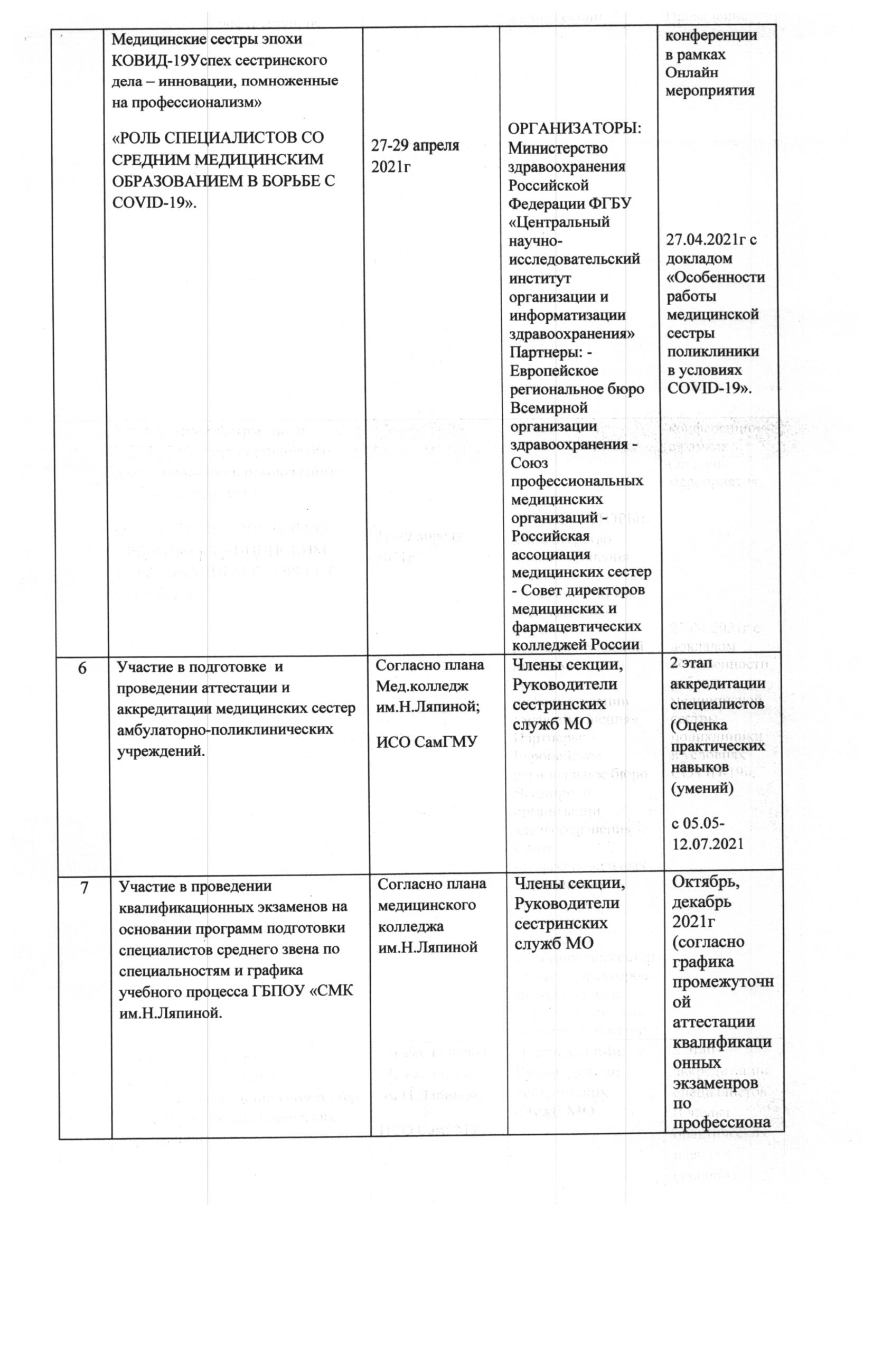 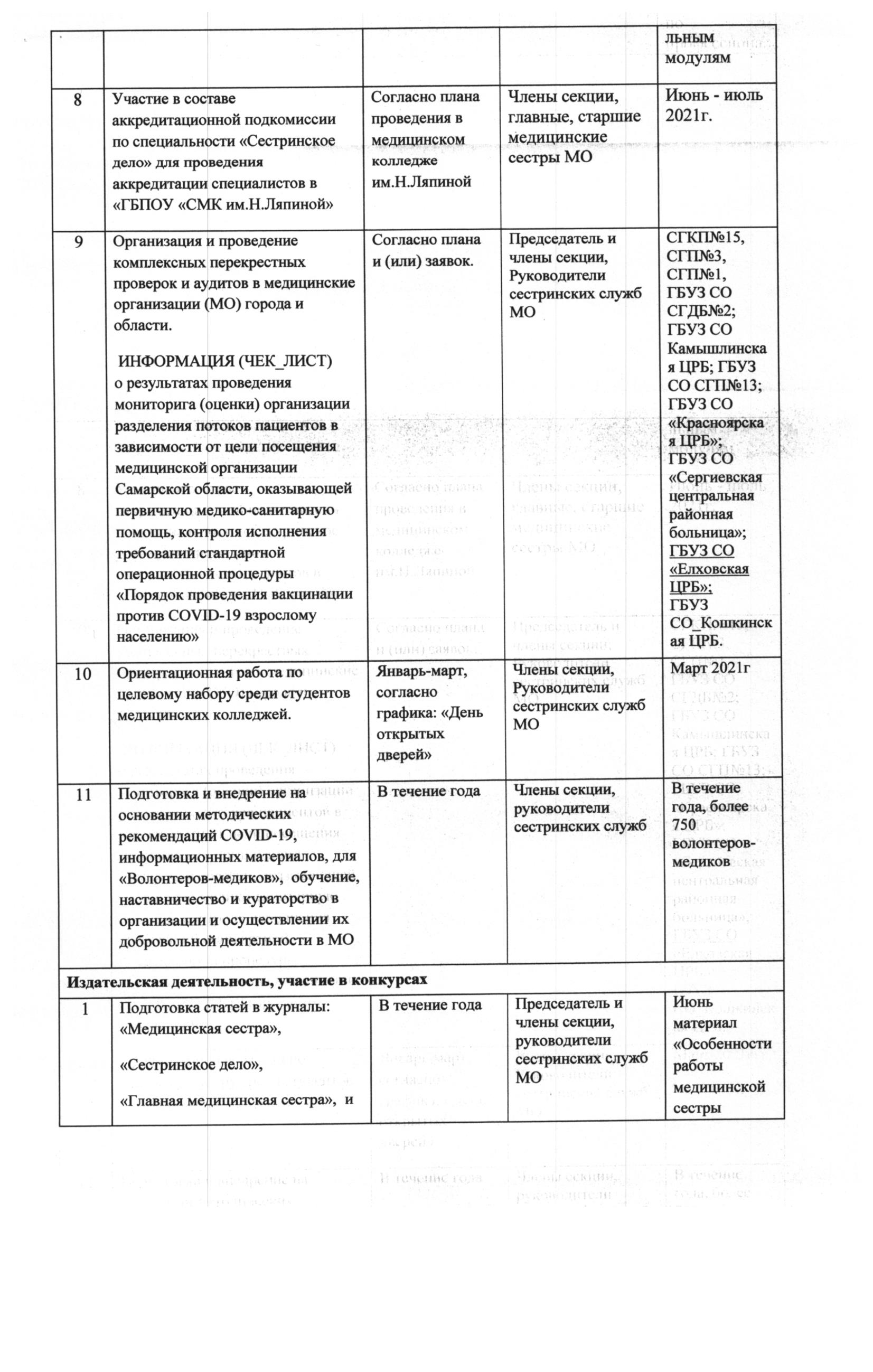 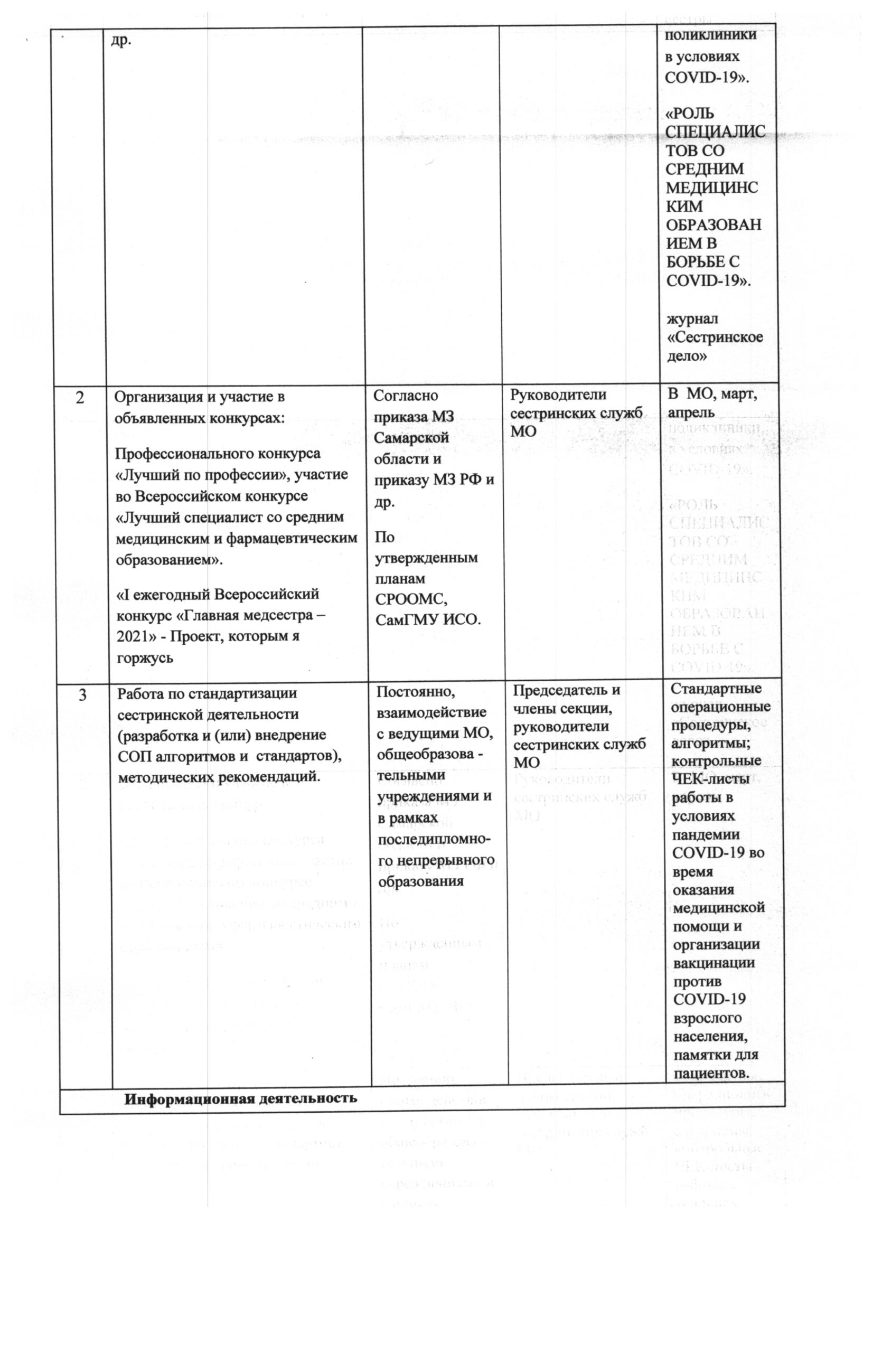 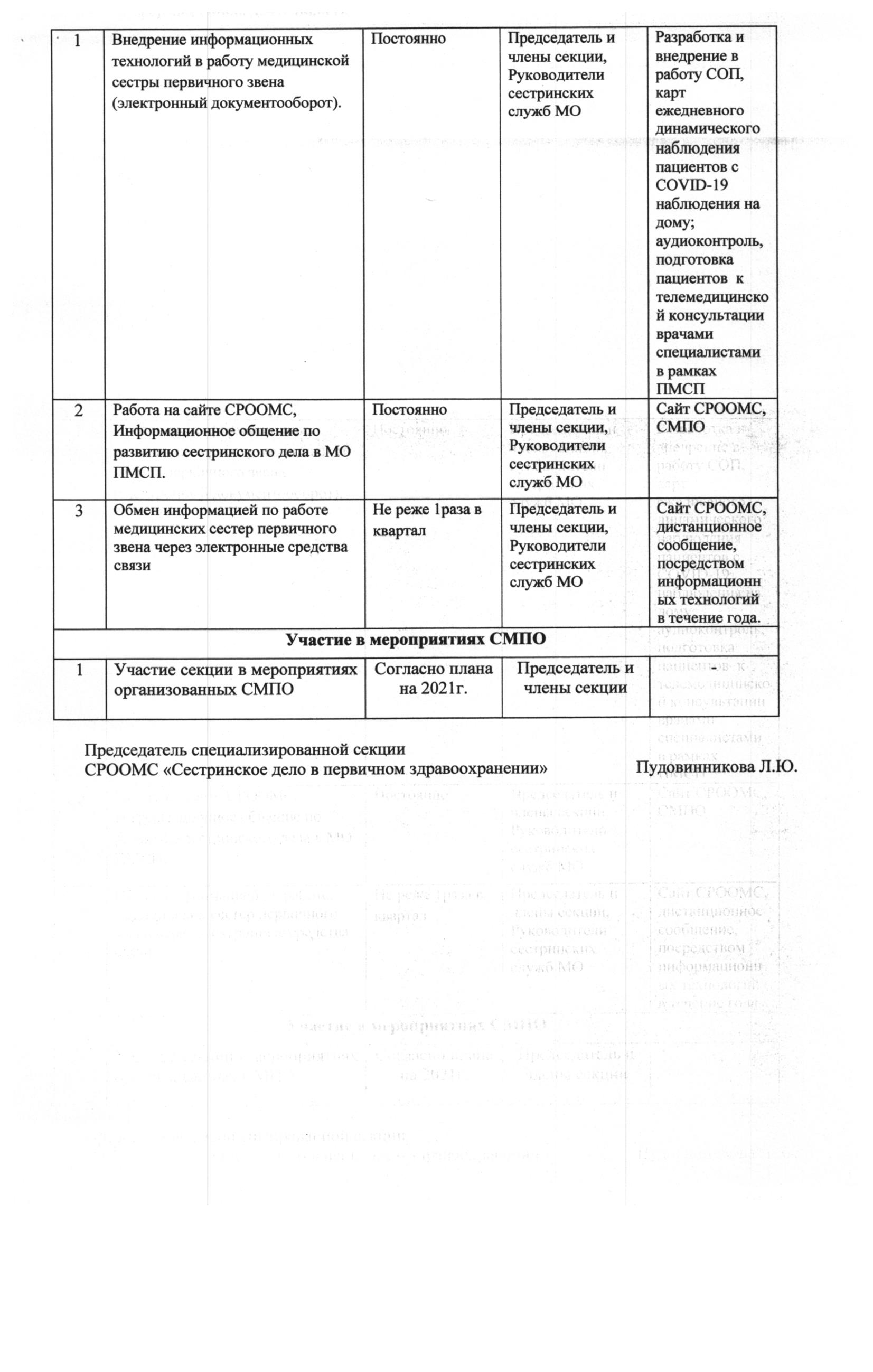 